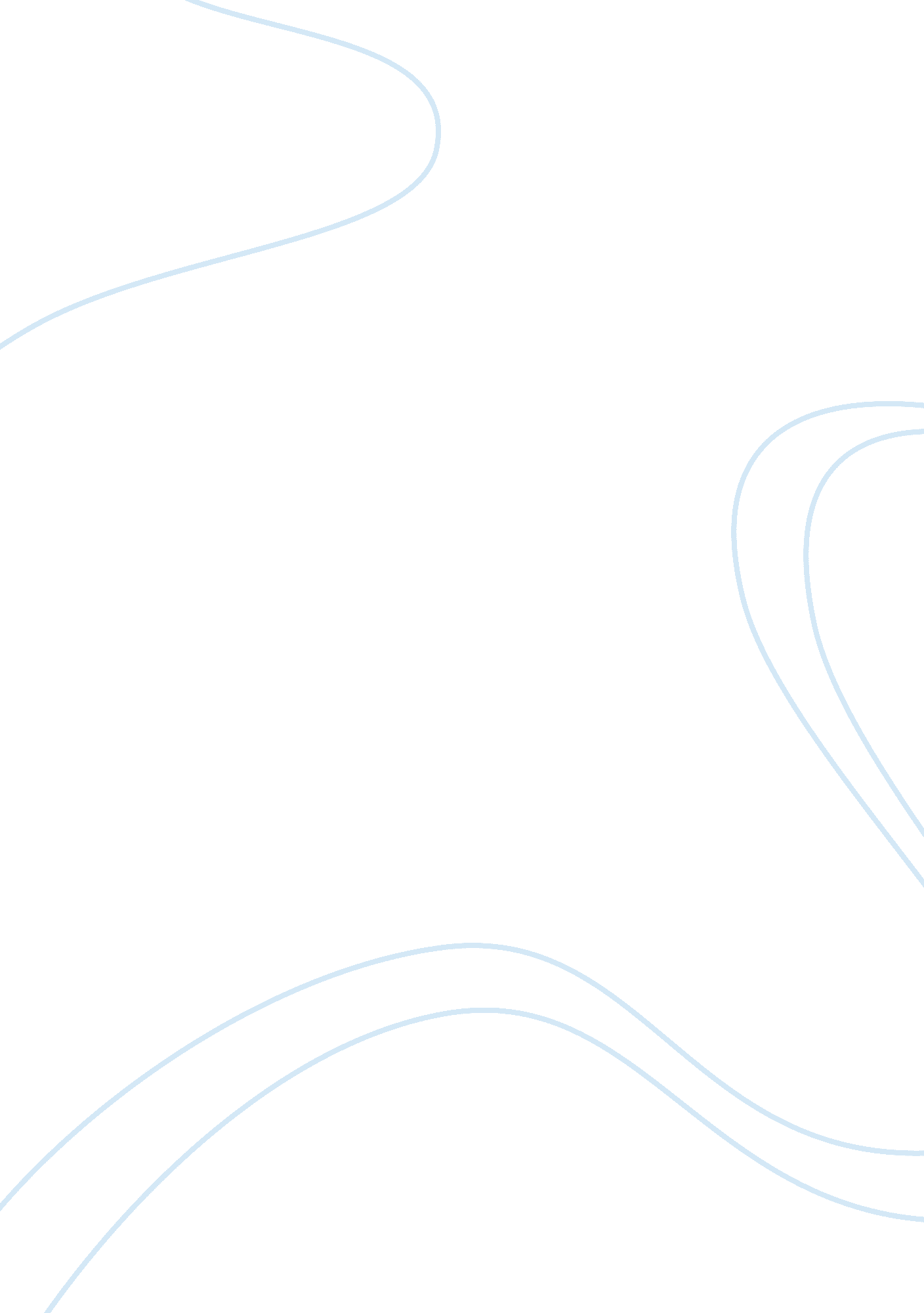 Isis threatens jews, israel with 'big war'History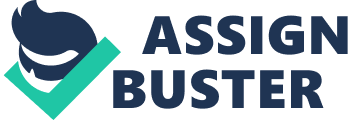 Presented by Jerusalem post: ISIS threatens Jews, Israel with big war in second Hebrew video The recent video released to You Tube ofISIS militant threatening Jews was not surprise given that this terror group, with lost focus, has always advocated for pain and suffering for people that do not possess their ideology. The most unfortunate bit is that even genuine Muslims, which the group purports to look out for have never, comprehended the actions of these monsters. 
In the video a man claiming to speak for the group, is heard speaking in Hebrew with Arabic accent and offers threats to Jews that they will come and kill them. It is ironical that the person who is not confident enough to show his face goes ahead and says that they will commit the atrocities with the help of God. The foundation of the group, at least according to the man heard in the video, is that the Jews have committed atrocities giants the Palestinians and that it now time they pay for those atrocities. They assert that they will kill all the Jews all over the world. 
It is surprising that they claim that they will do this with help of God. What God! One would wonder how God would advocate for the misery and suffering of innocent people. It is common knowledge that Islam as religion like other religions such as Christianity and Jewish advocate for peace and understanding. These religions preach tolerance among believers and non-believers of the respective faiths; this is the only way for lasting peace in the world. 
The conflict between the Palestine’s and Jews has been in existence for a long time. However, ending the conflict cannot and should not be done by preaching hatred as the militants are. Moreover, the ISIS group has no moral justification whatsoever to purport that they are championing for rights of Palestine. The group is known all over the world for brutality that transcends race, religion, sex, color of creed. The group has slaughter many people including many people who profess the Islam faith hence they have no moral ground to say that their actions are for benefit of Muslims. Even if their claim was true, there is still no justification to kill or plan to kill innocent people. 
The actions of this group should continuously be reprimanded and shunned as they breed hatred and fear among the Jewish like it happens in other parts of the world where such militants carry their activities. Many other conflicts all over the world have been handled without spilling blood and the same can happen between Palestine and Israel. 
Every attempt should be made to ensure that views such as the one recently released by the terror group does not face the light of day. This is important because this video is among many that have been released in the recent times. In the meantime, relevant authorities should stamp out this group by all means necessary. They have place in this world because they advocate for the suffering of innocent people. 
Work cited 
Okbi, Yasser. Watch: ISIS Threatens Jews, Israel With Big War In Second Hebrew Video. The Jerusalem Post | JPost. com. N. p., 2015. Web. 3 Nov. 2015. 